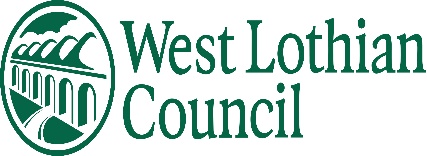   APPLICATION FOR TOURIST SIGNPOSTING__________________________________________________________________________________________The purpose of this form is to provide all the necessary information to West Lothian Council toconsider whether the proposals for white on brown tourist signposting meet the necessaryrequirements and policies. West Lothian Council will liaise with other roads authorities as necessary to determine the application.PLEASE NOTE - Your destination must have VisitScotland recognition before signs can be approved. For further details contact VisitScotland on Tel: 01463 244111.Please complete Section A and return to: West Lothian Council, Roads and Transportation Services, Whitehill Service Centre, 4 Inchmuir Road, Whitehill Industrial Estate, Bathgate, EH48 2EP.Section A – Tourist Destination Information (submitted by Applicant)Section A – Tourist Destination Information (submitted by Applicant)Section A – Tourist Destination Information (submitted by Applicant)Section A – Tourist Destination Information (submitted by Applicant)Section A – Tourist Destination Information (submitted by Applicant)Section A – Tourist Destination Information (submitted by Applicant)Section A – Tourist Destination Information (submitted by Applicant)A1Tourist DestinationNameNameNameNameNameA1Tourist DestinationAddress:Postcode:Address:Postcode:Address:Postcode:Address:Postcode:Address:Postcode:A1Tourist DestinationTelephone NumberTelephone NumberTelephone NumberTelephone NumberTelephone NumberA2Type of tourist destinationA3Visitor numbers per annum and data sourceA4Details of parking facilities on site or close by (within 500m)No. of spaces forNo. of spaces forNo. of spaces forOn siteClose – by (within 500m)A4Details of parking facilities on site or close by (within 500m)CarsCarsCarsA4Details of parking facilities on site or close by (within 500m)CoachesCoachesCoachesA4Details of parking facilities on site or close by (within 500m)DisabledDisabledDisabledA5Does the destination have VisitScotland recognitionDoes the destination have VisitScotland recognitionYes/No(please provide details and written confirmation from VisitScotland)Yes/No(please provide details and written confirmation from VisitScotland)Yes/No(please provide details and written confirmation from VisitScotland)Yes/No(please provide details and written confirmation from VisitScotland)A6Is the destination a member of a VisitScotland or approved equivalent Quality Assurance schemeIs the destination a member of a VisitScotland or approved equivalent Quality Assurance schemeYes/No(please provide details and written confirmation from VisitScotland)Yes/No(please provide details and written confirmation from VisitScotland)Yes/No(please provide details and written confirmation from VisitScotland)Yes/No(please provide details and written confirmation from VisitScotland)A7Please provide details of opening hours including seasonal variationsPlease provide details of opening hours including seasonal variationsA8Please provide a brief statement of reasons for the proposed signsPlease provide a brief statement of reasons for the proposed signsA9Please provide plans showing the location of the tourist destination (including access to and egress from the public road) and details of existing and proposed signing on the trunk and local road networks:Key plan (eg 1:5000 scale)Location plans (eg 1:1250 scale)Sign face details or photographs or proposalsPlease provide plans showing the location of the tourist destination (including access to and egress from the public road) and details of existing and proposed signing on the trunk and local road networks:Key plan (eg 1:5000 scale)Location plans (eg 1:1250 scale)Sign face details or photographs or proposalsPlease provide plans showing the location of the tourist destination (including access to and egress from the public road) and details of existing and proposed signing on the trunk and local road networks:Key plan (eg 1:5000 scale)Location plans (eg 1:1250 scale)Sign face details or photographs or proposalsPlease provide plans showing the location of the tourist destination (including access to and egress from the public road) and details of existing and proposed signing on the trunk and local road networks:Key plan (eg 1:5000 scale)Location plans (eg 1:1250 scale)Sign face details or photographs or proposalsPlease provide plans showing the location of the tourist destination (including access to and egress from the public road) and details of existing and proposed signing on the trunk and local road networks:Key plan (eg 1:5000 scale)Location plans (eg 1:1250 scale)Sign face details or photographs or proposalsPlease provide plans showing the location of the tourist destination (including access to and egress from the public road) and details of existing and proposed signing on the trunk and local road networks:Key plan (eg 1:5000 scale)Location plans (eg 1:1250 scale)Sign face details or photographs or proposalsA10Please provide information on any existing signs (including advertising signs) for your destination, including any located on private land adjacent to the public road.Please provide information on any existing signs (including advertising signs) for your destination, including any located on private land adjacent to the public road.Please provide information on any existing signs (including advertising signs) for your destination, including any located on private land adjacent to the public road.A11On a separate sheet, please provide any other relevant information that may support your application for tourist signs. Please also include examples of publicity and marketing materials.On a separate sheet, please provide any other relevant information that may support your application for tourist signs. Please also include examples of publicity and marketing materials.On a separate sheet, please provide any other relevant information that may support your application for tourist signs. Please also include examples of publicity and marketing materials.On a separate sheet, please provide any other relevant information that may support your application for tourist signs. Please also include examples of publicity and marketing materials.On a separate sheet, please provide any other relevant information that may support your application for tourist signs. Please also include examples of publicity and marketing materials.On a separate sheet, please provide any other relevant information that may support your application for tourist signs. Please also include examples of publicity and marketing materials.A12Please provide contact details of applicant/agent of applicant (delete as appropriate):Please provide contact details of applicant/agent of applicant (delete as appropriate):Name:Company:Address:Telephone number:E-mail:Signature:Name:Company:Address:Telephone number:E-mail:Signature:Name:Company:Address:Telephone number:E-mail:Signature:Name:Company:Address:Telephone number:E-mail:Signature: